DOCENTE: JORGE IVÁN HINCAPIÉ TORRESCON BASE EN LO VISTO DURANTE EL AÑO 2019  DESARROLLE EL SIGUIENTE TALLER:1. Representar con imágenes cada una de las siguientes expresiones: enamoramiento, compromiso, madurez en el amor, fecundidad, y toda una vida juntos.2. Según El papa Benedicto XVI : ¿la familia es?, ¿dónde está fundada la familia?, ¿en qué se apoya?, ¿qué relación existe entre matrimonio y familia?3. Según su opinión, ¿Qué significa, “la familia es una escuela de humanización del ser humano”?4. ¿Por qué la familia está en crisis?5. Escribe las siete (7) Expresiones Marianas trabajadas en clase. Cada una con su debida explicación o interpretación.6. Con base en el texto de Lc 1,26-38 escribe y explica las palabras con las que la virgen María demuestra su disponibilidad al llamado de Dios.7. Con base en la ficha, Los Valores En La Familia De Nazareth, escribe los valores de María, José y Jesús.8. ¿Por qué razón la Familia de Nazareth es Modelo de Virtudes que debe encarnar una Familia?9. Representa con láminas cada una de las tres frases del Papa Juan Pablo II, sobre la familia, y escribe un mensaje en cada representación.10. ¿Qué entiendes por, “FAMILIA, COMUNIDAD DE PERSONAS”, y qué se puede sugerir para qué las relaciones en las familias sean más humanas y respetuosas? 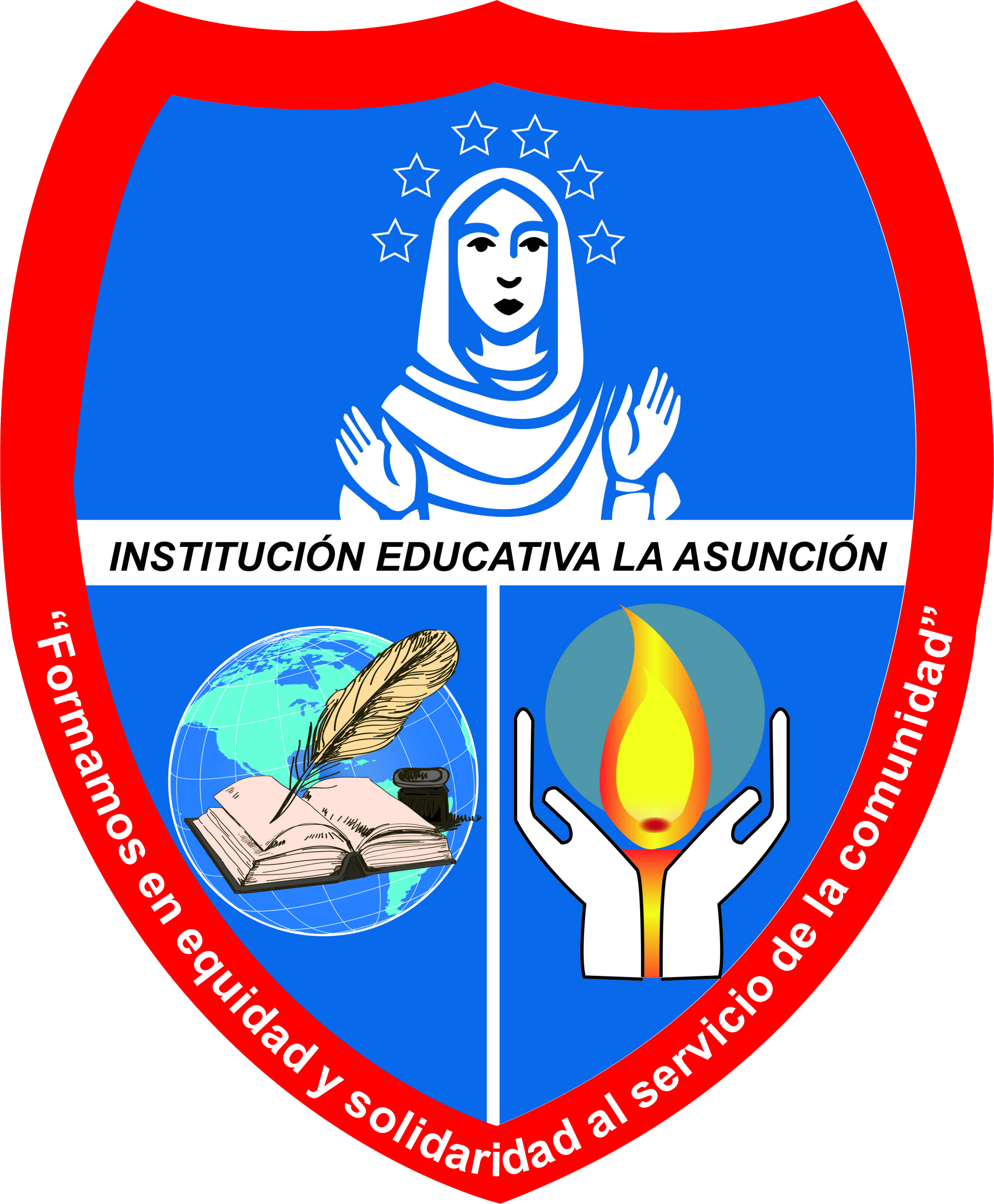 INSTITUCIÓN EDUCATIVA LA ASUNCIÓNAprobada mediante Resolución 10033 Octubre 11 de 20137°PLAN DE APOYO PARA PROMOCIÓN ANTICIPADA DEL AÑO 2020EDUCACIÓN RELIGIOSA